ЧЕРКАСЬКА МІСЬКА РАДА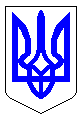 ЧЕРКАСЬКА МІСЬКА РАДАВИКОНАВЧИЙ КОМІТЕТРІШЕННЯВід 21.03.2024 № 339Відповідно до підпункту 4 пункту «а» частини 1 статті 34 Закону України «Про місцеве самоврядування в Україні», постанови Кабінету Міністрів України від 31.01.2007 № 99 «Про затвердження Порядку надання допомоги на поховання деяких категорій осіб виконавцю волевиявлення померлого або особі, яка зобов’язалася поховати померлого», пункту 8 розділу VІІ додатку 1 до рішення Черкаської міської ради від 28.09.2023 № 47-34 «Про затвердження міської соціальної програми «Турбота» на 2024-2028 роки», з метою визначення умов надання додаткових соціальних гарантій жителям м. Черкаси, виконавчий комітет Черкаської міської радиВИРІШИВ:Внести зміни до рішення виконавчого комітету Черкаської міської ради від 27.12.2023 № 2033 «Про допомогу на поховання деяких категорій осіб виконавцю волевиявлення померлого або особі, яка зобов’язалася поховати померлого» а саме: абзац 9 пункту 2 викласти в наступній редакції: «–	договір про надання ритуальних послуг і документ, що підтверджує оплату зазначених в ньому послуг (фіскальний чек, товарний чек з відміткою про сплату коштів, виписка з рахунку тощо);» Контроль за виконанням рішення покласти на заступника директора департаменту – начальника управління розвитку соціальної сфери департаменту соціальної політики Черкаської міської ради Ніконенко Ю.В.Міський голова					 	                Анатолій БОНДАРЕНКОВиконавчому комітетуЧеркаської міської ради		Пояснювальна запискадо проєкту рішення виконавчого комітету Черкаської міської ради «Про внесення змін до рішення виконавчого комітету Черкаської міської ради від 27.12.2023 № 2033 «Про допомогу на поховання деяких категорій осіб виконавцю волевиявлення померлого або особі, яка зобов’язалася поховати померлого»Відповідно до Порядку надання допомоги на поховання деяких категорій осіб виконавцю волевиявлення померлого або особі, яка зобов’язалася поховати померлого, затвердженого постановою Кабінету Міністрів України від 31.01.2017 № 99, департамент соціальної політики виплачує допомогу на поховання окремих категорій осіб.Рішенням Черкаської міської ради від 28.09.2023 № 47-34 затверджена міська соціальна програма «Турбота» на 2024-2028 роки, одним із заходів якої є надання допомоги на поховання деяких категорій осіб виконавцю волевиявлення померлого або особі, яка зобов’язалася поховати померлого.Рішенням виконавчого комітету Черкаської міської ради від 27.12.2023                 № 2033 «Про допомогу на поховання деяких категорій осіб виконавцю волевиявлення померлого або особі, яка зобов’язалася поховати померлого» затверджений перелік документів, який подається виконавцем волевиявлення померлого або особою, яка зобов’язалася поховати померлого, для отримання допомоги на поховання. Серед іншого подається платіжний документ, що підтверджує оплату зазначених в договорі послуг (фіскальний чек). Але є випадки, коли реєстатор розрахункових операцій надавачем ритуальних послуг не застосовується.З  метою впорядкування механізму надання допомоги, пропонуємо розширити перелік платіжних документів, що підтверджують здійснення оплати за надані ритуальні послуги, доповнивши його словами «товарний чек з відміткою про сплату коштів, виписка з рахунку тощо».У зв’язку з цим, просимо розглянути та прийняти рішення виконавчого комітету Черкаської міської ради «Про внесення змін до рішення виконавчого комітету Черкаської міської ради від 27.12.2023 № 2033 «Про допомогу на поховання деяких категорій осіб виконавцю волевиявлення померлого або особі, яка зобов’язалася поховати померлого» із запропонованими змінами. Матвійчук Наталія 31 99 67 Про внесення змін до рішення виконавчого комітету Черкаської міської ради від 27.12.2023 № 2033 «Про допомогу на поховання деяких категорій осіб виконавцю волевиявлення померлого або особі, яка зобов’язалася поховати померлого»В.о. директора департаменту соціальної політики Черкаської міської радиЮлія НІКОНЕНКО